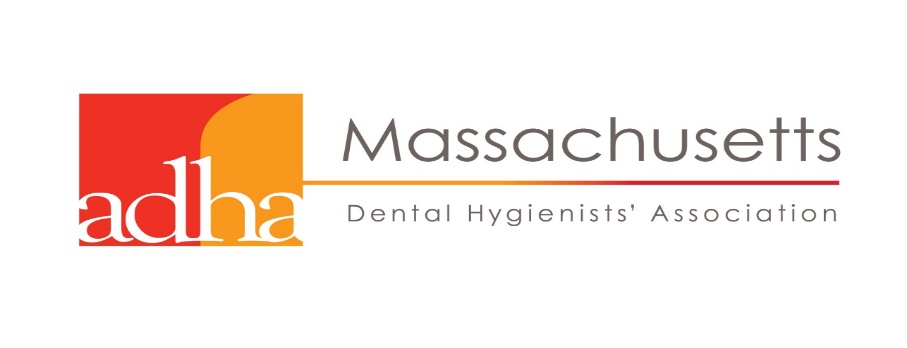 The Worcester Component of MDHA Presents        “Fast and Furious Pharmacology Review”Kate Soal RDH, CDA, MSDHSaturday March 3, 2018

3 CEU's FULL BREAKFAST & DOOR PRIZES
8:30 AM – 12:00  PM
 
The Manor Restaurant
42 West Boylston Street
West Boylston, Mass 01583

Members: $50
Non-Members: $75COURSE DESCRIPTION:   Fast and Furious Pharmocology Review will review the major categories of prescribed pharmaceuticals, their actions and affects along with dental specific implicationsCourse Objectives:Identify drugs by category Explore and discuss opioid use, addiction, and emergency treatment of overdoseIdentify drugs associated with certain medical conditionsDiscuss drug adverse effects and oral implicationsDiscuss drug /drug interactionsIdentify and discuss available drug referencesINSTRUCTOR: Katherine Soal RDH, CDA, MSDH started her career as a dental assistant in England in 1984, she attended Brighton Technical College and became a Registered Dental Surgery Assistant in 1986.  After emigrating to the United States in 1987, Kate continued dental assisting until attending Quinsigamond Community College where she earned her Associates in Dental Hygiene in 1999, a Bachelors’ degree in Natural Science (Magna Cum Laude) from Worcester State University in 2010, and a Masters’ degree in Dental Hygiene from Massachusetts College of Pharmacy and Health Sciences University in 2014. In 2003, Kate began teaching as an adjunct at Quinsigamond Community College and in 2012 became full-time faculty lecturing in dental radiology, periodontology, local anesthesia, and pharmacology along with all levels of clinical instruction. She also is adjunct faculty at Mount Wachusett Community College teaching local anesthesia. Kate’s clinical dentalhygiene experience was gained during private periodontal practice in Worcester, MA from 1999 to 2013. Kate is a proud member of the ADHA and is currently serving as President Elect for ADHA Massachusetts. 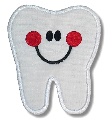 To REGISTER, please print a copy of this message, fill out the form below, and return by February 24, 2018CIRCLE PLEASEMember Registration - $50.00Non-Member Registration - $75.00You can pay Member Registration rates by joining ADHA now at:  www.adha.orgContact InformationNAME:ADDRESS:CITY, STATE, ZIPHOME PHONE:						ALTERNATE PHONE:EMAIL:PLEASE MAIL THIS FORM AND CHECK MADE PAYABLE TO MDHA TO:  Ruthann Zamarro RDH				341 Salisbury StreetWorcester, MA  01609Questions call Ruthann at:  508-868-8948